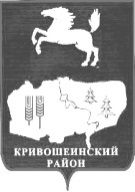 АДМИНИСТРАЦИЯ КРИВОШЕИНСКОГО РАЙОНА ПОСТАНОВЛЕНИЕ 02.12.2019						                   		                     № 751с. КривошеиноТомской областиО внесении изменений в постановление Администрации Кривошеинского района от 05.03.2013  № 158  «Об утверждении муниципальной программы «Развитие инфраструктуры общего и дополнительного образования Кривошеинского района на 2013-2019 годы»В целях совершенствования нормативного правового актаПОСТАНОВЛЯЮ:1. Внести в постановление Администрации Кривошеинского района от 05.03.2013 № 158 «Об утверждении муниципальной программы ««Развитие инфраструктуры общего и дополнительного образования Кривошеинского района на 2011-2019 годы» (далее - постановление) следующие изменения:1) в наименовании постановления и далее по тексту числа «2011-2019» заменить числами «2011-2020»;2. Внести в приложение к постановлению следующие изменения:1) паспорт муниципальной программы «Развитие инфраструктуры общего и дополнительного образования Кривошеинского района на 2013-2019 годы изложить в новой редакции согласно приложению 1 к настоящему постановлению.3. В приложении к Паспорту муниципальной программы в Перечне мероприятий муниципальной программы ««Развитие инфраструктуры общего и дополнительного образования Кривошеинского района на 2013-2019 годы» раздел «Перечень программных мероприятий и объектов Программы» изложить в новой редакции согласно приложению 2 к настоящему постановлению.4. Настоящее постановление вступает в силу с даты его официального опубликования. 5. Настоящее постановление опубликовать в газете «Районные вести» и разместить в сети «Интернет» на официальном сайте муниципального образования Кривошеинский район.6. Контроль за исполнением настоящего постановления возложить на Первого заместителя Главы Кривошеинского района.Глава Кривошеинского района(Глава Администрации)                                                                               С.А. ТайлашевМ.Ф. Кустова(838251)21974Сибиряков Д.В., ОУ-13, Управление образования, Управление финансов, Прокуратура, Редакция, ЦМБПриложение 1 к постановлению Администрации Кривошеинского района от 02.12.2019 № 751«Наименование муниципальной программы (далее – МП)Развитие инфраструктуры общего и дополнительного образования Кривошеинского района на 2013-2020 годыРазвитие инфраструктуры общего и дополнительного образования Кривошеинского района на 2013-2020 годыРазвитие инфраструктуры общего и дополнительного образования Кривошеинского района на 2013-2020 годыРазвитие инфраструктуры общего и дополнительного образования Кривошеинского района на 2013-2020 годыРазвитие инфраструктуры общего и дополнительного образования Кривошеинского района на 2013-2020 годыРазвитие инфраструктуры общего и дополнительного образования Кривошеинского района на 2013-2020 годыРазвитие инфраструктуры общего и дополнительного образования Кривошеинского района на 2013-2020 годыРазвитие инфраструктуры общего и дополнительного образования Кривошеинского района на 2013-2020 годыРазвитие инфраструктуры общего и дополнительного образования Кривошеинского района на 2013-2020 годыКоординатор МПУправление образования Администрации Кривошеинского районаУправление образования Администрации Кривошеинского районаУправление образования Администрации Кривошеинского районаУправление образования Администрации Кривошеинского районаУправление образования Администрации Кривошеинского районаУправление образования Администрации Кривошеинского районаУправление образования Администрации Кривошеинского районаУправление образования Администрации Кривошеинского районаУправление образования Администрации Кривошеинского районаЗаказчик МПАдминистрация Кривошеинского районаАдминистрация Кривошеинского районаАдминистрация Кривошеинского районаАдминистрация Кривошеинского районаАдминистрация Кривошеинского районаАдминистрация Кривошеинского районаАдминистрация Кривошеинского районаАдминистрация Кривошеинского районаАдминистрация Кривошеинского районаСоисполнители МПМуниципальные образовательные организацииМуниципальные образовательные организацииМуниципальные образовательные организацииМуниципальные образовательные организацииМуниципальные образовательные организацииМуниципальные образовательные организацииМуниципальные образовательные организацииМуниципальные образовательные организацииМуниципальные образовательные организацииЦель программыРазвитие инфраструктуры, обеспечивающей доступ к получению качественного общего и дополнительного образованияРазвитие инфраструктуры, обеспечивающей доступ к получению качественного общего и дополнительного образованияРазвитие инфраструктуры, обеспечивающей доступ к получению качественного общего и дополнительного образованияРазвитие инфраструктуры, обеспечивающей доступ к получению качественного общего и дополнительного образованияРазвитие инфраструктуры, обеспечивающей доступ к получению качественного общего и дополнительного образованияРазвитие инфраструктуры, обеспечивающей доступ к получению качественного общего и дополнительного образованияРазвитие инфраструктуры, обеспечивающей доступ к получению качественного общего и дополнительного образованияРазвитие инфраструктуры, обеспечивающей доступ к получению качественного общего и дополнительного образованияРазвитие инфраструктуры, обеспечивающей доступ к получению качественного общего и дополнительного образованияПоказатели МП и их значения (с детализацией по годам реализации)Показатели 2013 год2014 год2015 год2016 год2017 год2018 год2019 год2020 год1. Удельный вес численности обучающихся образовательных учреждений, которым предоставлена возможность обучаться в соответствии с современными требованиями организации образовательного процесса, %59,3606185858688902. Количество муниципальных образовательных учреждений, здания которых требуют капитального ремонта, и строительство новых школ86433444Задачи МП1.Создание современной инфраструктуры общего и дополнительного образования.2.Обследование зданий образовательных учреждений и подготовка проектно-сметной документации производства ремонтных работ.3.Приобретение автомобильного транспорта, соответствующего требованиям безопасности, для образовательных учреждений.4. Обеспечение безопасных условий для организации образовательного процесса.5. Внедрение энергосберегающих технологий.1.Создание современной инфраструктуры общего и дополнительного образования.2.Обследование зданий образовательных учреждений и подготовка проектно-сметной документации производства ремонтных работ.3.Приобретение автомобильного транспорта, соответствующего требованиям безопасности, для образовательных учреждений.4. Обеспечение безопасных условий для организации образовательного процесса.5. Внедрение энергосберегающих технологий.1.Создание современной инфраструктуры общего и дополнительного образования.2.Обследование зданий образовательных учреждений и подготовка проектно-сметной документации производства ремонтных работ.3.Приобретение автомобильного транспорта, соответствующего требованиям безопасности, для образовательных учреждений.4. Обеспечение безопасных условий для организации образовательного процесса.5. Внедрение энергосберегающих технологий.1.Создание современной инфраструктуры общего и дополнительного образования.2.Обследование зданий образовательных учреждений и подготовка проектно-сметной документации производства ремонтных работ.3.Приобретение автомобильного транспорта, соответствующего требованиям безопасности, для образовательных учреждений.4. Обеспечение безопасных условий для организации образовательного процесса.5. Внедрение энергосберегающих технологий.1.Создание современной инфраструктуры общего и дополнительного образования.2.Обследование зданий образовательных учреждений и подготовка проектно-сметной документации производства ремонтных работ.3.Приобретение автомобильного транспорта, соответствующего требованиям безопасности, для образовательных учреждений.4. Обеспечение безопасных условий для организации образовательного процесса.5. Внедрение энергосберегающих технологий.1.Создание современной инфраструктуры общего и дополнительного образования.2.Обследование зданий образовательных учреждений и подготовка проектно-сметной документации производства ремонтных работ.3.Приобретение автомобильного транспорта, соответствующего требованиям безопасности, для образовательных учреждений.4. Обеспечение безопасных условий для организации образовательного процесса.5. Внедрение энергосберегающих технологий.1.Создание современной инфраструктуры общего и дополнительного образования.2.Обследование зданий образовательных учреждений и подготовка проектно-сметной документации производства ремонтных работ.3.Приобретение автомобильного транспорта, соответствующего требованиям безопасности, для образовательных учреждений.4. Обеспечение безопасных условий для организации образовательного процесса.5. Внедрение энергосберегающих технологий.1.Создание современной инфраструктуры общего и дополнительного образования.2.Обследование зданий образовательных учреждений и подготовка проектно-сметной документации производства ремонтных работ.3.Приобретение автомобильного транспорта, соответствующего требованиям безопасности, для образовательных учреждений.4. Обеспечение безопасных условий для организации образовательного процесса.5. Внедрение энергосберегающих технологий.1.Создание современной инфраструктуры общего и дополнительного образования.2.Обследование зданий образовательных учреждений и подготовка проектно-сметной документации производства ремонтных работ.3.Приобретение автомобильного транспорта, соответствующего требованиям безопасности, для образовательных учреждений.4. Обеспечение безопасных условий для организации образовательного процесса.5. Внедрение энергосберегающих технологий.Показатели  задач МП и их значения (с детализацией по годам реализации МП)Показатели 2013 год2014 год2015 год2016 год2017 год2018 год2019 год2020 год1.1. Количество муниципальных образовательных учреждений, здания которых требуют комплексного капитального ремонта, и строительство новых школ864334442.1. Количество муниципальных образовательных учреждений, здания которых нуждаются в обследовании для составления проектно-сметной документации на производство ремонтных работ642444443.1.  Доля  обучающихся, подвозимых к образовательным учреждениям школьными автобусами, соответствующими требованиям безопасности, в общей численности обучающихся, охваченных перевозкой (подвозом) к образовательным учреждениям97,299,4100100100100100100Сроки и этапы реализации МП2013 – 2020 годы2013 – 2020 годы2013 – 2020 годы2013 – 2020 годы2013 – 2020 годы2013 – 2020 годы2013 – 2020 годы2013 – 2020 годы2013 – 2020 годыОбъём и источники финансирования (с детализацией по годам реализации Программы, тыс. рублей)Объём и источники финансирования (с детализацией по годам реализации Программы, тыс. рублей)Объём и источники финансирования (с детализацией по годам реализации Программы, тыс. рублей)Объём и источники финансирования (с детализацией по годам реализации Программы, тыс. рублей)Объём и источники финансирования (с детализацией по годам реализации Программы, тыс. рублей)Объём и источники финансирования (с детализацией по годам реализации Программы, тыс. рублей)Объём и источники финансирования (с детализацией по годам реализации Программы, тыс. рублей)Объём и источники финансирования (с детализацией по годам реализации Программы, тыс. рублей)Объём и источники финансирования (с детализацией по годам реализации Программы, тыс. рублей)Объём и источники финансирования (с детализацией по годам реализации Программы, тыс. рублей)ИсточникиВсего2013 год2014 год2015 год2016 год2017 год2018 год2019 год2020 год Федеральный бюджет (по согласованию)7159,725830,00,03458,20,0448,13600148,807943104,581890,0Областной бюджет36724,5548527373,41100,2309,64810,91204,058626,378741300,018110,0Местный бюджет46265,605414226,84721,7528895,565616,5632238,2934104,253616462,383810,0Всего по источникам90149,8860931600,25821,95212663,3610427,4633890,4874879,4402820866,983810,0Организация управления МПРеализацию МП осуществляет Управление образования Администрации Кривошеинского района.Контроль за реализацией МП осуществляет Администрация Кривошеинского района.Текущий контроль и мониторинг реализации МП осуществляет Управление образования Администрации Кривошеинского района.»Реализацию МП осуществляет Управление образования Администрации Кривошеинского района.Контроль за реализацией МП осуществляет Администрация Кривошеинского района.Текущий контроль и мониторинг реализации МП осуществляет Управление образования Администрации Кривошеинского района.»Реализацию МП осуществляет Управление образования Администрации Кривошеинского района.Контроль за реализацией МП осуществляет Администрация Кривошеинского района.Текущий контроль и мониторинг реализации МП осуществляет Управление образования Администрации Кривошеинского района.»Реализацию МП осуществляет Управление образования Администрации Кривошеинского района.Контроль за реализацией МП осуществляет Администрация Кривошеинского района.Текущий контроль и мониторинг реализации МП осуществляет Управление образования Администрации Кривошеинского района.»Реализацию МП осуществляет Управление образования Администрации Кривошеинского района.Контроль за реализацией МП осуществляет Администрация Кривошеинского района.Текущий контроль и мониторинг реализации МП осуществляет Управление образования Администрации Кривошеинского района.»Реализацию МП осуществляет Управление образования Администрации Кривошеинского района.Контроль за реализацией МП осуществляет Администрация Кривошеинского района.Текущий контроль и мониторинг реализации МП осуществляет Управление образования Администрации Кривошеинского района.»Реализацию МП осуществляет Управление образования Администрации Кривошеинского района.Контроль за реализацией МП осуществляет Администрация Кривошеинского района.Текущий контроль и мониторинг реализации МП осуществляет Управление образования Администрации Кривошеинского района.»Реализацию МП осуществляет Управление образования Администрации Кривошеинского района.Контроль за реализацией МП осуществляет Администрация Кривошеинского района.Текущий контроль и мониторинг реализации МП осуществляет Управление образования Администрации Кривошеинского района.»Реализацию МП осуществляет Управление образования Администрации Кривошеинского района.Контроль за реализацией МП осуществляет Администрация Кривошеинского района.Текущий контроль и мониторинг реализации МП осуществляет Управление образования Администрации Кривошеинского района.»Приложение 2 к постановлению Администрации Кривошеинского района от 02.12.2019 № 751«VII.2019 год2019 год2019 год2019 год2019 год2019 год2019 год2019 год2019 годМероприятие 1. Приобретение автомобильного транспорта, соответствующего требованиям безопасности, его содержание и обслуживаниеМероприятие 1. Приобретение автомобильного транспорта, соответствующего требованиям безопасности, его содержание и обслуживаниеМероприятие 1. Приобретение автомобильного транспорта, соответствующего требованиям безопасности, его содержание и обслуживаниеМероприятие 1. Приобретение автомобильного транспорта, соответствующего требованиям безопасности, его содержание и обслуживаниеМероприятие 1. Приобретение автомобильного транспорта, соответствующего требованиям безопасности, его содержание и обслуживаниеМероприятие 1. Приобретение автомобильного транспорта, соответствующего требованиям безопасности, его содержание и обслуживаниеМероприятие 1. Приобретение автомобильного транспорта, соответствующего требованиям безопасности, его содержание и обслуживаниеМероприятие 1. Приобретение автомобильного транспорта, соответствующего требованиям безопасности, его содержание и обслуживаниеМероприятие 1. Приобретение автомобильного транспорта, соответствующего требованиям безопасности, его содержание и обслуживаниеМероприятие 1. Приобретение автомобильного транспорта, соответствующего требованиям безопасности, его содержание и обслуживаниеОбъекты:1.1.МБОУ «Красноярская СОШ»2019 год2024,00,01012,01012,00,0ОУПриобретение автотранспортного средства1.1.МБОУ «Красноярская СОШ»2019 год7,50,00,07,50,0ОУЛицензирование деятельности по перевозкам пассажиров автобусами 1.2.МКОУ «Петровская ООШ»2019 год7,50,00,07,50,0ОУЛицензирование деятельности по перевозкам пассажиров автобусами 1.2.МКОУ «Петровская ООШ»2019 год32,00,032,00,00,0ОУОснащение устройствами видеофиксации автобусов1.2.МКОУ «Петровская ООШ»2019 год28,8000,00,028,8000,0ОУПриобретение зимних автошин1.2.МКОУ «Петровская ООШ»2019 год29,6250,00,029,6250,0ОУТехническое обслуживание и ремонт транспортного средства1.3.МКОУ «Никольская ООШ»2019 год7,500,00,07,50,0ОУЛицензирование деятельности по перевозкам пассажиров автобусами 1.3.МКОУ «Никольская ООШ»2019 год25,00,00,025,00,0ОУПриобретение навигационной аппаратуры (системы ГЛОНАСС)1.5.МБОУ «Володинская СОШ»2019 год7,50,00,07,50,0ОУЛицензирование деятельности по перевозкам пассажиров автобусами 1.5.МБОУ «Володинская СОШ»2019 год32,00,032,00,00,0ОУОснащение устройствами видеофиксации автобусов 1.6.МБОУ «Иштанская ООШ»2019 год7,50,00,07,50,0ОУЛицензирование деятельности по перевозкам пассажиров автобусами 1.7.МБОУ «Пудовская СОШ»2019 год7,50,00,07,50,0ОУЛицензирование деятельности по перевозкам пассажиров автобусами 1.7.МБОУ «Пудовская СОШ»2019 год29,410,00,029,410,0ОУПриобретение, монтаж и обслуживание системы ГЛОНАС1.8.МБОУ «Кривошеинская СОШ им. Героя Советского Союза Ф.М. Зинченко»2019 год128,00,0128,00,00,0ОУОснащение устройствами видеофиксации автобусовИТОГО по мероприятию 12373,8350,01204,000001169,8350,0ОУМероприятие 2.  Создание безопасных условий для организации образовательного процесса, укрепление материальной базыМероприятие 2.  Создание безопасных условий для организации образовательного процесса, укрепление материальной базыМероприятие 2.  Создание безопасных условий для организации образовательного процесса, укрепление материальной базыМероприятие 2.  Создание безопасных условий для организации образовательного процесса, укрепление материальной базыМероприятие 2.  Создание безопасных условий для организации образовательного процесса, укрепление материальной базыМероприятие 2.  Создание безопасных условий для организации образовательного процесса, укрепление материальной базыМероприятие 2.  Создание безопасных условий для организации образовательного процесса, укрепление материальной базыМероприятие 2.  Создание безопасных условий для организации образовательного процесса, укрепление материальной базыМероприятие 2.  Создание безопасных условий для организации образовательного процесса, укрепление материальной базыМероприятие 2.  Создание безопасных условий для организации образовательного процесса, укрепление материальной базы2.1.МБОУ «Белобугорская ООШ»2019 год116,3410,00,0116,3410,0ОУИзготовление ПСД, экспертиза на установку, ремонт, обслуживание АСПС2.1.МБОУ «Белобугорская ООШ»2019 год120,00,00,0120,00,0ОУПодготовка образовательных учреждений к началу учебного года (текущий ремонт, приобретение и установка оборудования и материалов)2.2.МБОУ «Володинская СОШ»2019 год6138,833840,00,06138,833840,0ОУИзготовление ПСД, экспертиза на установку, ремонт, обслуживание АСПС2.2.МБОУ «Володинская СОШ»2019 год180,00,00,0180,00,0ОУПодготовка образовательных учреждений к началу учебного года (текущий ремонт, приобретение и установка оборудования и материалов)2.3.МБОУ «Иштанская ООШ»2019 год1202,9160,00,01202,9160,0ОУИзготовление ПСД, экспертиза на установку, ремонт, обслуживание АСПС2.3.МБОУ «Иштанская ООШ»2019 год55,00,00,055,00,0ОУПодготовка образовательных учреждений к началу учебного года (текущий ремонт, приобретение и установка оборудования и материалов)2.4.МБОУ «Красноярская СОШ»2019 год77,6920,00,077,6920,0ОУ Техническое обслуживание станции водоочистки и приобретение водонасосной станции2.4.МБОУ «Красноярская СОШ»2019 год144,936070,00,0144,936070,0ОУИзготовление ПСД, экспертиза на установку, ремонт, обслуживание АСПС2.4.МБОУ «Красноярская СОШ»2019 год200,00,00,0200,00,0ОУПодготовка образовательных учреждений к началу учебного года (текущий ремонт, приобретение и установка оборудования и материалов)2.4.МБОУ «Красноярская СОШ»2019 год52,00,00,052,00,0ОУДоставка и установка оборудования для малобюджетных спортивных площадок2.5.МБОУ «Кривошеинская СОШ им. Героя Советского Союза Ф.М. Зинченко»2019 год75,894680,00,075,894680,0ОУРазработка проектно-сметной документации2.5.МБОУ «Кривошеинская СОШ им. Героя Советского Союза Ф.М. Зинченко»2019 год57,380000,00, 057,380,0ОУПриобретение противопожарных и металлической дверей2.5.МБОУ «Кривошеинская СОШ им. Героя Советского Союза Ф.М. Зинченко»2019 год260,00,00,0260,00,0ОУПодготовка образовательных учреждений к началу учебного года (текущий ремонт, приобретение и установка оборудования и материалов)2.6.МБОУ «Малиновская ООШ2019 год828,2660,00,0828,2660,0ОУИзготовление ПСД, экспертиза на установку, ремонт, обслуживание АСПС2.6.МБОУ «Малиновская ООШ2019 год80,00,00,080,00,0ОУПодготовка образовательных учреждений к началу учебного года (текущий ремонт, приобретение и установка оборудования и материалов)2.7.МБОУ «Новокривошеинская  ООШ»2019 год687,9960,00,0687,9960,0ОУ Изготовление ПСД, экспертиза на установку, ремонт, обслуживание АСПС2.7.МБОУ «Новокривошеинская  ООШ»2019 год80,00,00,080,00,0ОУПодготовка образовательных учреждений к началу учебного года (текущий ремонт, приобретение и установка оборудования и материалов)2.7.МБОУ «Новокривошеинская  ООШ»2019 год52,00,00,052,00,0ОУДоставка и установка оборудования для малобюджетных спортивных площадок2.8.МБОУ «Пудовская СОШ»2019 год1767,2640,00,01767,2640,0ОУИзготовление ПСД, экспертиза на установку, ремонт, обслуживание АСПС2.8.МБОУ «Пудовская СОШ»2019 год120,00,00,0120,00,0ОУПодготовка образовательных учреждений к началу учебного года (текущий ремонт, приобретение и установка оборудования и материалов)2.9.МКОУ «Петровская ООШ»2019 год862,7460,00,0862,7460,0ОУИзготовление ПСД, экспертиза на установку, ремонт, обслуживание АСПС2.9.МКОУ «Петровская ООШ»2019 год80,00,00,080,00,0ОУПодготовка образовательных учреждений к началу учебного года (текущий ремонт, приобретение и установка оборудования и материалов)2.10.МКОУ «Никольская ООШ»2019 год17,00,00,017,00,0ОУРемонт водопровода 2.10.МКОУ «Никольская ООШ»2019 год17,00,00,017,00,0ОУРемонт водопровода 2.10.МКОУ «Никольская ООШ»2019 год17,00,00,017,00,0ОУРемонт водопровода 2.10.МКОУ «Никольская ООШ»2019 год634,655280,00,0634,655280,0ОУИзготовление ПСД, экспертиза на установку, ремонт, обслуживание АСПС2.10.МКОУ «Никольская ООШ»2019 год50,00,00,050,00,0ОУПодготовка образовательных учреждений к началу учебного года (текущий ремонт, приобретение и установка оборудования и материалов)2.11.МКУ «Управление образования Администрации Кривошеинского района»2019 год3200,600003104,5818996,018110,00,0МБОУ «Кривошеинская СОШ», МБОУ «Володинская СОШ»Обновление материально-технической базы для формирования у обучающихся современных технологических и гуманитарных навыков2.11.МКУ «Управление образования Администрации Кривошеинского района»2019 год3200,600003104,5818996,018110,00,0МБОУ «Кривошеинская СОШ», МБОУ «Володинская СОШ»Обновление материально-технической базы для формирования у обучающихся современных технологических и гуманитарных навыков2.12.МБОУ ДО «ДДТ»2019 год50,00,00,050,00,0ОУПодготовка образовательных учреждений к началу учебного года (текущий ремонт, приобретение и установка оборудования и материалов)2.12.МБОУ ДО «ДДТ»2019 год519,3900,00,0519,3900,0ОУИзготовление ПСД, экспертиза на установку, ремонт, обслуживание АСПС2.12.МБОУ ДО «ДДТ»2019 год8,697940,00,08,697940,0ОУОграждение территории  клуба «Витязь» по адресу: с. Кривошеино, ул. Ленина, 312.13.МБОУ «Кривошеинская ДШИ»2019 год25,00,00,025,00,0ОУПодготовка образовательных учреждений к началу учебного года (текущий ремонт, приобретение и установка оборудования и материалов)2.13.МБОУ «Кривошеинская ДШИ»2019 год525,3600,00,0525,3600,0ОУИзготовление ПСД, экспертиза на установку, ремонт, обслуживание АСПС2.14.МБОУ «ДЮСШ»2019 год20,00,00,020, 00,0ОУПодготовка образовательных учреждений к началу учебного года (текущий ремонт, приобретение и установка оборудования и материалов)2.14.МБОУ «ДЮСШ»2019 год203,1800,00,0203,1800,0ОУИзготовление ПСД, экспертиза на установку, ремонт, обслуживание АСПСИТОГО по мероприятию 218493,148813104,5818996,0181115292,548810,0Итого за 2019 год20866,983813104,581891300,0181116462,383810,0